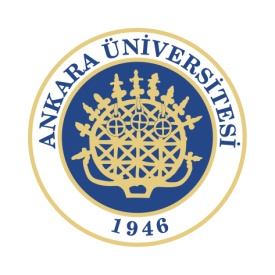 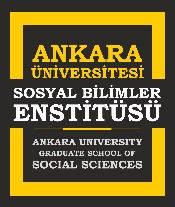 Ankara Üniversitesi Sosyal Bilimler Enstitüsü Müdürlüğü’ne,	Enstitünüz......................................................................Anabilim Dalı’nda ....................numaralı 	Tezsiz Yüksek Lisans				II.Öğretim Tezsiz Yüksek Lisans	Uzaktan Eğitim Tezsiz Yüsek Lisans	Tezli Yüksek Lisans	Doktora	Bütünleşik Doktora 	programı öğrencisiyim. 	Ankara Üniversitesi Lisansüstü Eğitim-Öğretim Yönetmeliği’nin 43.maddesine dayanarak, aşağıda belirttiğim mazeretim ve EK’te sunduğum belge ile 		ÖĞRENCİLİK HAKKIMI	SINAV HAKKIMI   20…/20…Güz        yarıyılından itibaren20…/20…Bahar     yarıyılından itibaren 	Bir	İki	Üç 	Dört 	yarıyıl saklı tutmak istiyorum. 	Gereği için saygılarımla arz ederim. 									           ..../..../20…										 (Ad-Soyad ve İmza)Adres:		Telefon-Mobil:		E-posta:		MAZERETİ: (Boş bırakılamaz)EKİ: (Mazereti haklı ve geçerli kılacak belge/ler)